Peter M. Schwartz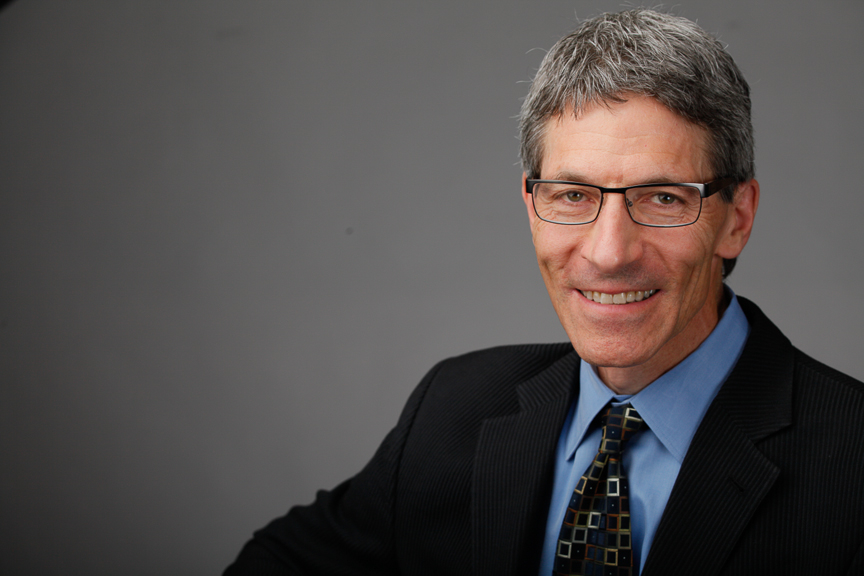 Lawrence Berkeley National Laboratory 1 Cyclotron Road, M/S 90R2000Berkeley, CA 94720(510) 486-6926pmschwartz@lbl.govExperience HighlightsLawrence Berkeley National Laboratory, Berkeley, CA, Principal Investigator—Program Manager 4, Energy Technologies Area, Building Technology and Urban Systems Division, Electronic, Lighting and Network Group, 2014-PresentDirect and manage RD&D teams to develop and to deliver new technology and innovative demand-responsive lighting and intelligent network controls system solutions. Lead technical teams for U.S. DOE’ Grid Modernization Lab Consortium project, CPUC’s 2025 CA DR Potential Study, SCE’s Preferred Resources Pilot, $1.9M CEC EPIC, GSA Green Proving Ground (GPG) advanced lighting and integrated controls projects.DNV GL-Energy, Sustainable Energy Use, Oakland, CA, Head of Department, Program Technical Services, 2013-2014DNV KEMA, KEMA Services, Inc., Oakland, CA, Senior Principal, Technology & Analytics, 2012-2013Peter Schwartz & Associates, LLC, Corte Madera, CA, President, 1997-2012Forecast Energy, Mill Valley, CA, Senior Executive VP, Energy Infrastructure, 2011-2012LUMEnergi, Inc., Newark, CA, VP Business Development, 2010-2011New Buildings Institute, Inc., Corte Madera, CA/White Salmon, WASenior Program Director, 1999-2002Founding Board President, 1997-1999LAS & Associates, Inc., Tiburon, CA, Director of Business Analysis, 1998-1999Pacific Gas and Electric Company, San Francisco, CA, Director of Business Energy Management, Senior Program Manager 1992-1997Peter M. Schwartz, Energy Consultant, San Francisco, CA, Principal, 1987-1992Pacific Construction and Manufacturing, Inc., Burlingame, CA, Project Manager/Estimator, 1988Charles Eley Associates, San Francisco, CA, Project Manager, 1984-1987 Energy Simulation Specialists, Inc., Tempe, AZ, Energy Analyst, 1984Center for Neighborhood Technology, Chicago, IL, Consultant, 1982-1983 Franklin County Energy Project, Greenfield, MA, Consultant, 1980Medium Energy Nuclear Physics Group, University of Massachusetts, Amherst, MA, Research Assistant, 1979Congressional Clearinghouse on the Future, Washington, D.C., Staff Science Specialist, 1978Schwartz Architects and Engineers, Inc., Barrington, IL, Energy/Design Consultant, 1978-1990EducationArizona State University—M.E.P., (Master of Environmental Planning), specializing in building energy technology and analysis.University of Massachusetts at Amherst—B.Sc., Environmental Physics—Bachelor’s Degree with Individual Concentration (Double-major in physics and mathematics specializing in technology assessment, energy policy and environmental politics). University of California, Berkeley Extension—Project Management and Total Quality Management programs.AIA Energy Professional Development Program: “Energy in Architecture.”Selected Publications ListPeter Alstone, Jennifer Potter, Mary Ann Piette, Peter Schwartz, Michael A. Berger, Laurel N. Dunn, Sarah J. Smith, Michael D. Sohn, Arian Aghajanzadeh, Sofia Stensson, Julia Szinai, Travis Walter, “Final Report on Phase 2 Results, 2025 California Demand Response Potential Study, Charting California’s Demand Response Future”, March 1, 2017.Peter Alstone, Jennifer Potter, Mary Ann Piette, Peter Schwartz, Michael A. Berger, Laurel N. Dunn, Sarah J. Smith, Michael D. Sohn, Arian Aghajanzadeh, Sofia Stensson, Julia Szinai, “Interim Report on Phase 1 Results, 2025 California Demand Response Potential Study, Charting California’s Demand Response Future”, April 1, 2016.Cindy Regnier, P.E., Paul Mathew, Ph.D., Alastair Robinson, Peter Schwartz, Travis Walter, “Beyond Widgets – Systems Incentive Programs for Utilities”, In 2016 ACEEE Summer Study on Energy Efficiency in Buildings. Pacific Grove, CA, 2016Schwartz, Peter M., Dresser, Mark, ”Specifying Lighting Controls: Intelligent Lighting is the Building App for the Smart Grid ”, in THE CONSTRUCTION SPECIFIER MAGAZINE- May 2011.Schwartz, Peter M., ”Lighting Trends In Federal Buildings”, Industry Brief, 2010. [Rubinstein 2008] F Rubinstein, D Bolotov, M Levi, K Powell, P Schwartz, “The Advantages of Highly Controlled Lighting for Offices and Commercial Buildings”, Proc. 2008 American Council for Energy-Efficient Economy, Pacific Grove, CA, August 2008.Rubinstein, Francis M., Dmitriy Bolotov, Mark S. Levi, Kevin Powell, and P. Schwartz. "The Advantage of Highly Controlled Lighting for Offices and Commercial Buildings." In 2008 ACEEE Summer Study on Energy Efficiency in Buildings, 063901(1-5). Vol. 78, 2008. Download: PDF (948.21 KB)Rubinstein, Francis M., Dmitriy Bolotov, Mark S. Levi, Kevin Powell, and Peter Schwartz. "The Advantages of Highly Controlled Lighting for Offices and Commercial Buildings." In 2008 ACEEE Summer Study on Energy Efficiency in Buildings. Pacific Grove, CA, 2008. Download: PDF (821.59 KB)Schwartz, Peter M., “Are you ready for changing 21st Century energy markets?” In AutomatedBuildings.com, 2007.Schwartz, Peter M., “Right Light Paper 150: California Market and Electricity End-Use Data for Use in Guiding Demand-Side Management (DSM) and Demand-Response (DR) Programs.” In Right Light 6: The 6th International Conference on Energy-Efficient Lighting. Shanghai, China, 2005.Schwartz, Peter M., “Comprehensive Lighting Program Briefing Paper”, U.S. DOE, EERE, FEMP Technology Transfer Initiative, 2004.Schwartz, Peter M., “CEC PIER Buildings Program:  Demand Response Briefing Paper: Assessing Opportunities for New Research Activities”, California Energy Commission, PIER Program, 2003.